PMDA-ATC REGISTRATION REQUEST FORM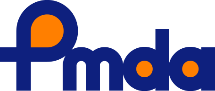 PMDA-ATC MRCT Seminar 2017  Registration will close on November 30, 2016 (registration may close at searlier timing if the registration exceeds our capacity). Formal announcements will be made after the close date.To: Dr Tatsuya KONDO, Chief Executive, PMDAI hereby apply for the “PMDA-ATC MRCT Seminar 2016” offered by the Asia Training Center for Pharmaceuticals and Medical Devices Regulatory Affairs (PMDA-ATC) at PMDA Office in Tokyo from January 23-26, 2017.NOTE: Certificate of participation may not be issued in case of absences from any part of the program.I certify that the information on this registration form is correct, and agree that the information will be disclosed to other participants and seminar related members (including but not limited to lecturers, administrative staffs, staffs at the visiting sites).                        Signature                 	Date               I,  agree with the submission of the above registration form.                 Signature (Head of Organization)                 	Date                         Name and title of Head of Organization (Print clearly)                 	Date                Dr Mr MsLast nameLast nameFirst nameFirst nameAny other names you wish to be calledAny other names you wish to be calledJob titleJob titleAffiliation(department, organization)Affiliation(department, organization)Office addressOffice addressCountry / RegionOffice phone numberOffice phone numberAttendee e-mail addressAttendee e-mail addressHealth conditionHealth conditionGood Others (Click and fill in any notes)Good Others (Click and fill in any notes)Good Others (Click and fill in any notes)Documents required for traveling to JapanOfficial letter issued by PMDAState the name of the person to put on the official letter:   Visa related documentsConfirm details with the following site http://www.mofa.go.jp/j_info/visit/visa/index.htmlCopy of the passport is required in order to issue the documentsClick on required documents    Letter of Guarantee     Letter of reason for invitation    List of visa applicants    Schedule of stayOthers()Documents required for traveling to JapanOfficial letter issued by PMDAState the name of the person to put on the official letter:   Visa related documentsConfirm details with the following site http://www.mofa.go.jp/j_info/visit/visa/index.htmlCopy of the passport is required in order to issue the documentsClick on required documents    Letter of Guarantee     Letter of reason for invitation    List of visa applicants    Schedule of stayOthers()Documents required for traveling to JapanOfficial letter issued by PMDAState the name of the person to put on the official letter:   Visa related documentsConfirm details with the following site http://www.mofa.go.jp/j_info/visit/visa/index.htmlCopy of the passport is required in order to issue the documentsClick on required documents    Letter of Guarantee     Letter of reason for invitation    List of visa applicants    Schedule of stayOthers()Documents required for traveling to JapanOfficial letter issued by PMDAState the name of the person to put on the official letter:   Visa related documentsConfirm details with the following site http://www.mofa.go.jp/j_info/visit/visa/index.htmlCopy of the passport is required in order to issue the documentsClick on required documents    Letter of Guarantee     Letter of reason for invitation    List of visa applicants    Schedule of stayOthers()Documents required for traveling to JapanOfficial letter issued by PMDAState the name of the person to put on the official letter:   Visa related documentsConfirm details with the following site http://www.mofa.go.jp/j_info/visit/visa/index.htmlCopy of the passport is required in order to issue the documentsClick on required documents    Letter of Guarantee     Letter of reason for invitation    List of visa applicants    Schedule of stayOthers()Special needs and requests(ie: halal food, dietary restrictions, pray rooms)Special needs and requests(ie: halal food, dietary restrictions, pray rooms)Special needs and requests(ie: halal food, dietary restrictions, pray rooms)Special needs and requests(ie: halal food, dietary restrictions, pray rooms)Special needs and requests(ie: halal food, dietary restrictions, pray rooms)Describe your regulatory experience or appointments in the last five years (especially the experience on the reviewing clinical data including data from more than one country or GCP inspection of MRCT).Describe your regulatory experience or appointments in the last five years (especially the experience on the reviewing clinical data including data from more than one country or GCP inspection of MRCT).Describe your regulatory experience or appointments in the last five years (especially the experience on the reviewing clinical data including data from more than one country or GCP inspection of MRCT).Describe your regulatory experience or appointments in the last five years (especially the experience on the reviewing clinical data including data from more than one country or GCP inspection of MRCT).Years of experience in reviewing clinical data from more than one country  YearsState one problem you encounter at work and why it is important for you to solve it.State one problem you encounter at work and why it is important for you to solve it.State one problem you encounter at work and why it is important for you to solve it.State one problem you encounter at work and why it is important for you to solve it.How you expect this workshop could help in your current or future positions? (please be specific)How you expect this workshop could help in your current or future positions? (please be specific)How you expect this workshop could help in your current or future positions? (please be specific)How you expect this workshop could help in your current or future positions? (please be specific)How you expect this workshop could help in your current or future positions? (please be specific)